Translation from Romanian FORM ASKED BY SC UZTEL S.A.

SPECIAL POWER OF ATTORNEY
FOR ORDINARY GENERAL MEETING OF SHAREHOLDERS DATED  12.15/16.2016

Undersigned /Subscribed ______________________________________________
(Surname ,forename/Description  of the shareholder, in capitals) with home / office in
__________________________, Street_____________, no.____, bldg.______, floor______, app ____, district / county________, Country_____________, identified with ID / IC / passport / Residence permit  series____ No. ___________ Issued by ________________, on_________ , valid until______________, Personal number ____________________ / / recorded in the Trade Register ______________ at nmb. ___________, Tax nmb.  ____________________, by the legal / conventional representative (strikethrough as appropriate) Mr. Mrs. _________________,
owner (holding) a number of _________________ registered shares, dematerialized shares with nominal value of 2.50 lei, issued by SC UZTEL S.A. Ploiesti, equivalent of ___________% of the share capital, which gives the right to a number of _____________ votes out of 5.365.459 shares / voting rights in the Ordinary General Meeting of Shareholders of SC UZTEL SA, acting as MANDATOR, hereby empower ____________________________________________with home / office in__________________________, street._____________, nmb.____, bldg.______, floor.______, app _______, sector / county__________________________, country_____________, identified with ID / IC / passport / residence permit series____ nmb. ___________ Issued by ____________________, on ________________, valid until ________________, Personal number ____________________ / / recorded in the Trade Register. ____________ at nmb ______________, Tax nmb.  ____________________, by the legal / conventional representative (strikethrough as appropriate) Mr.Mrs. _________________, as AGENT, or ____________________________________________with home / office in__________________________, street._____________, nmb.____, bldg.______, floor.______, app _______, sector / county__________________________, country_____________, identified with ID / IC / passport / residence permit series____ nmb. ___________ Issued by ____________________, on ________________, valid until ________________, Personal number ____________________ / / recorded in the Trade Register. ____________ at nmb ______________, Tax nmb.  ____________________, by the legal / conventional representative (strikethrough as appropriate) Mr.Mrs. _________________, as AGENT, 
to  represent me in the Ordinary General Meeting of Shareholders of  SC UZTEL SA, which will take place on 12.15.2016, at  10.0 am, at company headquarters in the city of Ploiesti,  243, Mihai Bravu Street,  or in the second meeting, on  12.16.2016, to be held at the same time in the same place and with the same agenda, if the first will not take place, and to exercise voting rights attaching to my holdings of shares, at the reference date 12.05.2016 , in matters covered by items of the agenda of the Ordinary General Meeting, as follows:
I attach hereto: 
1. Certified copy on my honor of the identity document of individual shareholder (BI / CI / passport / residence permit)
2. Official document issued by a competent authority concerning the identity of the legal representative of the shareholder legal entity original or certified copy, not older than 3 months before publishing the Ordinary General Meeting of Shareholders convening notice.
3. Statement on honor issued by the institution providing custody services for the company’s shareholders, revealing:
    i) the credit institution providing custody services for such shareholder;
    ii) the instructions from the Special Power of Attorney are identical to the instructions in the 
    SWIFT message received by the credit institution to vote on behalf of such shareholder;
    iii) special power of attorney is signed by the shareholder.
Note: Tick the appropriate box and only those items on the agenda for which the representative is entitled to vote.

Done today, _____________, in 3 (three) originals, with the same legal force, one for the mandator, one for the agent and the third to be recorded at the registry office of  SC UZTEL SA until 12.13.2016, h 10.00.

MANDATOR ,
_______________________________________________________
(Name, Surname / Name of the shareholder represented, in capital letters)

_______________________________________________________
(Name and surname of the legal representative of the shareholder represented, in capital letters)

____________________________________________________________
(Signature of shareholder represented / legal representative of the shareholder represented and stamp)               Undersigned, Maria Coman, sworn interpreter and translator for the English and French languages ​​under the license no. 5886/2001 of 11 December 2001 issued by the Ministry of Justice of Romania, certify the accuracy of the   translation done from Romanian to English  language that the text presented has been fully translated, without omissions, and that the translation did not distorted document content and meaning.
          The document whose translation is required in full  was issued by SC UZTEL SA, Ploiesti city,  Romania  and presented me completely . 
           The translation of the document submitted was executed according to a written request filed at no  241/11.02.2016, kept in the archives of the undersigned.
           
SWORN NTERPRETER AND TRANSLATOR 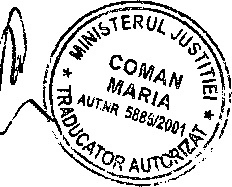 AGENDAFor AgainstAbstention1. Approval of extension of the  contract with the financial auditor of SC UZTEL S.A., SC Ecoteh Expert S.R.L.  Bucharest, for a period of 2 years respectively for the years 2016 and 2017.2). Approval of withdrawal of shares forming the object files: 4732/105/2010 / a7 representing "the liability according to Art. 138 of Law 85/2006" and 4732/105/2010 / a9 representing "action for annulment under Art. 86 of Law 85/2006 ", pending on  Dolj Court, the Il-section of civil approach to closing the reorganization procedure performed with reintegration into the economic circuit of SC UZTEL S.A.3. Election of Board members of  S.C. UZTEL S.A. for a function of four years, the Board will exercise its powers after closure of the reorganization under Law no. 85/2006 on insolvency.4. Determination of the remuneration of Board members of S.C. UZTEL S.A.5. Authorizing the representative of main shareholder to sign the Management contract with  Board members.6. Approval of 01.12.2017  as registration date, according to art. 238 of Law no. 297/2004 on the capital market, as amended and supplemented, for identifying shareholders who are affected by decisions made in AGOA meeting dated 12.15/16.2016.7. Approval of 01.11.2017  as ex data, according to art. 2 and art. 5 pct.ll of Regulation C.N.V.M. No.6 / 2009 on the exercise of certain rights of shareholders in general meetings of companies.8. Empowerment of Mrs attorney Maer Alina Mariana, as trustee and legal re presentative of the Company to sign this AGOA decisions and to perform all necessary legal formalities for the registration and enforcement decisions adopted, as well as giving Mrs. attorney Maer Alina Mariana has the right to delegate another person to carry out the formalities mentioned above.